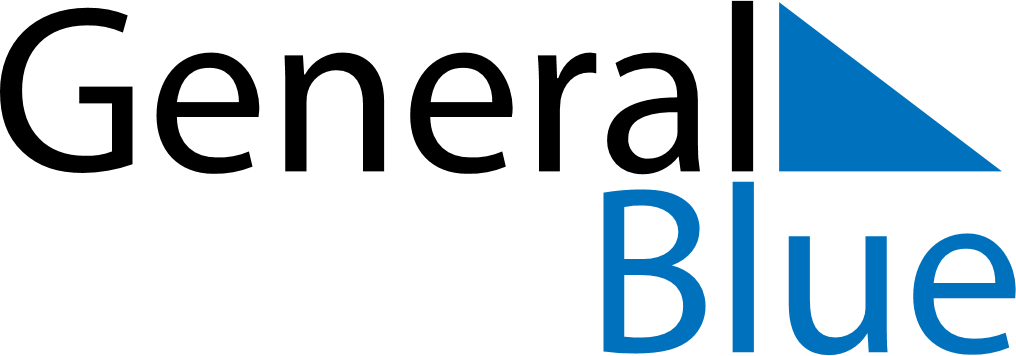 February 2024February 2024February 2024February 2024February 2024February 2024Lepseny, Fejer, HungaryLepseny, Fejer, HungaryLepseny, Fejer, HungaryLepseny, Fejer, HungaryLepseny, Fejer, HungaryLepseny, Fejer, HungarySunday Monday Tuesday Wednesday Thursday Friday Saturday 1 2 3 Sunrise: 7:13 AM Sunset: 4:47 PM Daylight: 9 hours and 34 minutes. Sunrise: 7:11 AM Sunset: 4:49 PM Daylight: 9 hours and 37 minutes. Sunrise: 7:10 AM Sunset: 4:50 PM Daylight: 9 hours and 40 minutes. 4 5 6 7 8 9 10 Sunrise: 7:09 AM Sunset: 4:52 PM Daylight: 9 hours and 43 minutes. Sunrise: 7:07 AM Sunset: 4:53 PM Daylight: 9 hours and 46 minutes. Sunrise: 7:06 AM Sunset: 4:55 PM Daylight: 9 hours and 48 minutes. Sunrise: 7:05 AM Sunset: 4:57 PM Daylight: 9 hours and 51 minutes. Sunrise: 7:03 AM Sunset: 4:58 PM Daylight: 9 hours and 54 minutes. Sunrise: 7:02 AM Sunset: 5:00 PM Daylight: 9 hours and 57 minutes. Sunrise: 7:00 AM Sunset: 5:01 PM Daylight: 10 hours and 0 minutes. 11 12 13 14 15 16 17 Sunrise: 6:59 AM Sunset: 5:03 PM Daylight: 10 hours and 3 minutes. Sunrise: 6:57 AM Sunset: 5:04 PM Daylight: 10 hours and 7 minutes. Sunrise: 6:56 AM Sunset: 5:06 PM Daylight: 10 hours and 10 minutes. Sunrise: 6:54 AM Sunset: 5:07 PM Daylight: 10 hours and 13 minutes. Sunrise: 6:53 AM Sunset: 5:09 PM Daylight: 10 hours and 16 minutes. Sunrise: 6:51 AM Sunset: 5:10 PM Daylight: 10 hours and 19 minutes. Sunrise: 6:49 AM Sunset: 5:12 PM Daylight: 10 hours and 22 minutes. 18 19 20 21 22 23 24 Sunrise: 6:48 AM Sunset: 5:13 PM Daylight: 10 hours and 25 minutes. Sunrise: 6:46 AM Sunset: 5:15 PM Daylight: 10 hours and 29 minutes. Sunrise: 6:44 AM Sunset: 5:17 PM Daylight: 10 hours and 32 minutes. Sunrise: 6:42 AM Sunset: 5:18 PM Daylight: 10 hours and 35 minutes. Sunrise: 6:41 AM Sunset: 5:20 PM Daylight: 10 hours and 38 minutes. Sunrise: 6:39 AM Sunset: 5:21 PM Daylight: 10 hours and 42 minutes. Sunrise: 6:37 AM Sunset: 5:23 PM Daylight: 10 hours and 45 minutes. 25 26 27 28 29 Sunrise: 6:35 AM Sunset: 5:24 PM Daylight: 10 hours and 48 minutes. Sunrise: 6:34 AM Sunset: 5:26 PM Daylight: 10 hours and 51 minutes. Sunrise: 6:32 AM Sunset: 5:27 PM Daylight: 10 hours and 55 minutes. Sunrise: 6:30 AM Sunset: 5:28 PM Daylight: 10 hours and 58 minutes. Sunrise: 6:28 AM Sunset: 5:30 PM Daylight: 11 hours and 1 minute. 